LESSON:  I Can Read Body Language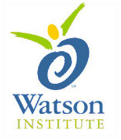 OUTLINEIntroduce the topic of reading body language and explain that it’s a way to communicate without using wordsTalk about the 4 things we need to look at in order to read body language:  Facial Expressions; Posture; Gestures; Stance.  Explain that these are also things we need to be aware of in ourselves to understand the message we’re sending to othersTalk about eye contact and why it’s important (to show attention and interest in the other person.)  Explain that some people aren’t always comfortable looking at someone’s eyes, so they might find it easier to look at the person’s forehead insteadDiscuss Facial Expressions – what the eyes and mouth are communicating.  View the different pictures that depict boredom, happiness, anger, and sadnessDiscuss Posture – what the head, back and shoulders are communicating.  View the different pictures that depict sadness/depression, confidenceDiscuss Gestures – what the hands are communicating.  View the different pictures that depict thumbs up/down, handshake, okay, wave ‘hi’ and ‘bye’Discuss Stance – what the arms and legs are communicating.  View the different pictures and have students imitate each stance, talking about how standing that way makes them feel.Review the 4 things we need to look at in order to read body language.So what do YOU think? discussion questionGive out the magnet cards